Séjour SKIDu 8 au 14 janvier 2017Les Deux alpesModalités d'inscription (demandez votre dossier): - 1 photo d’identité - 1 photocopie d’un justificatif d’identité (carte d’identité ou livret de famille).- 1 assurance (responsabilité civile) pour 2016 / 2017.- Remplir le bulletin d’inscription. - Remplir l’autorisation parentale et le droit à l’image.- Remplir la fiche sanitaire (à l’aide du carnet de santé). - Signer la charte et le règlement intérieur du séjour ski - Fournir pour le 23 septembre 2016 au plus tard  3 chèques (ordre des chèques : Lycée Emmanuel Mounier) : 1 chèque de 150, 00 € encaissé  fin septembre 2016. 1 chèques : de 100, 00 € encaissé fin octobre 2016.1 chèques : de 146, 00 € encaissé fin novembre 2016. Ou bien possibilité de régler le montant total de  396,00 € encaissé fin septembre 2016.NB : Possibilité de payer en espèces.Attention:Le séjour est organisé dans le cadre de l'Association Sportive du lycée. L'adhésion et la participation aux activités de l'AS est donc un pré-requis pour participer au séjour.Le nombre de places étant limité à 48 jeunes, seuls les premiers dossiers complets seront retenus. Pour tous renseignements, Contacter l'équipe EPS du lycée. 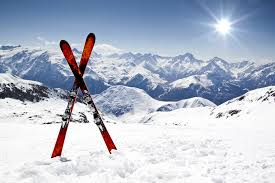 